ประกาศองค์การบริหารส่วนตำบลนาเกลือ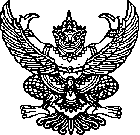 เรื่อง  ประกาศผลการสรรหาและเลือกสรรบุคคลเป็นพนักงานจ้าง
ขององค์การบริหารส่วนตำบลนาเกลือ ประจำปี ๒๕๕๖*************************		ตามประกาศรับสมัครการสรรหาและเลือกสรรบุคคลเป็นพนักงานจ้างขององค์การบริหาร
ส่วนตำบลนาเกลือ ลงวันที่ ๔ เดือน  เมษายน  พ.ศ.  ๒๕๕๖ และได้ดำเนินการสรรหาและเลือกสรรพนักงานจ้างเป็นที่เสร็จสิ้นเรียบร้อยแล้ว   เมื่อวันที่   ๘   เดือน พฤษภาคม  พ.ศ.  ๒๕๕๖  ปรากฏผลการสรรหาและเลือกสรรบุคคลเป็นพนักงานจ้าง ดังนี้๑. พนักงานจ้างตามภารกิจ (สำหรับผู้มีคุณวุฒิ)
      ๑.๑ ตำแหน่ง ผู้ช่วยเจ้าหน้าที่ธุรการ			         จำนวน    ๑   อัตรา      ๑.๒ ตำแหน่ง ผู้ช่วยเจ้าหน้าที่การเงินและบัญชี	         จำนวน    ๑   อัตรา 	     ทั้งนี้ผู้ที่ได้รับการสรรหาและเลือกสรร องค์การบริหารส่วนตำบลนาเกลือ จะพิจารณาเข้า
รับการจ้างตามลำดับที่ในประกาศฯ ทั้งนี้ โดยความเห็นชอบของคณะกรรมการพนักงานส่วนตำบลตรัง	      จึงประกาศให้ทราบโดยทั่วกัน   ประกาศ ณ วันที่  ๑๐  เดือน  พฤษภาคม  พ.ศ.  ๒๕๕๖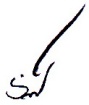                                                              (นายธวัช อภิลักษ์นุกูล)
                                                     นายกองค์การบริหารส่วนตำบลนาเกลือลำดับที่เลขที่สอบชื่อ -สกุลผลการคัดเลือก๑๐๑-๐๐๑นายเอกลักษณ์  หวังเส็นผ่านการคัดเลือกลำดับที่เลขที่สอบชื่อ -สกุลผลการคัดเลือก๑๐๒-๐๐๑นางสาวเสาวลักษณ์   หมาดสมผ่านการคัดเลือก